Výzva poptávkového řízení -provedení služby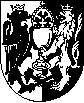 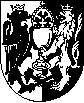 DOKUMENTACE PRŮBĚHU ZADÁVACÍHO ŘÍZENÍVEŘEJNÉ ZAKÁZKY MALÉHO ROZSAHU NA PROVEDENÍ SLUŽBYs názvem:„Zhotovení dokumentace ke stavebnímu povolení na chodníky ulic Gruntecká ,Čáslavská a podél komunikace Kutná Hora –Poličany “(dále jen: „veřejná zakázka“ nebo „VZ“)ZADAVATEL VEŘEJNÉ ZAKÁZKY:  	Město Kutná HoraSe sídlem:          	     			Havlíčkovo náměstí. 552/1, 284  01 Kutná HoraZadavatele zastupuje:      	    	Ing Josef Viktora., starosta městaIČ:                      	    			00236195Druh zadávacího řízení: poptávkové řízení v souladu § 12 odst. (3) a dle § 18 odst. (5) zákona č. 137/2006 Sb., o veřejných zakázkách, ve znění pozdějších předpisů (dále jen: „zákon“) vedené mimo režim zákona.VÝZVA POPTÁVKOVÉHO ŘÍZENÍK PROKÁZÁNÍ SPLNĚNÍ KVALIFIKACE A K PODÁNÍ NABÍDKY (dále jen: „výzva“)V pověření zadavatele uvedené veřejné zakázky zadávané v poptávkovém řízení mimo režim  zákona,Vás tímto vyzývám k prokázání splnění kvalifikace a k podání Vaší nabídky k plnění předmětu této veřejné zakázky, dle podmínek uvedených v této výzvě a v zadávací dokumentaci.1. Identifikační a kontaktní údaje veřejného zadavateleII. Použité pojmyIII. Informace o druhu a předmětu veřejné zakázkyIV. Prohlídka místa plnění veřejné zakázkyve vhodných případechV. Lhůta a místo pro podání nabídekVI. Požadavky na prokázání splnění kvalifikace VII. Hodnotící kriteriaVIII. Ostatní podmínky a sdělení zadavatele	IX. Vyhrazená práva zadavateleX.  Zadávací lhůtaV Kutné Hoře dne 18. 7. 2019	……………………………………….			Ing. Jiří Janál 		        vedoucí odboru investic MÚPříloha č. 1 VÝZVY VEŘEJNÉ ZAKÁZKY MALÉHO ROZSAHUs názvem„Zhotovení dokumentace ke stavebnímu povolení na chodníky ulic Gruntecká ,Čáslavská a podél komunikace Kutná Hora –Poličany “(dále jen: „veřejná zakázka“ nebo „VZ“)POŽADAVKY ZADAVATELE NA SESTAVENÍ NABÍDKYdle níže uvedeného obsahu, členění a řazení jednotlivých položek Nabídkovou dokumentaci=nabídku předloží uchazeč dle níže uvedeného obsahu, členění a řazení jednotlivých částí:1. Základní údaje o firměObsahuje:	- název firmy a adresa sídla, IČ, kontakt  	- kontaktní osoby / osoby pověřené k jednání 	- stručný popis  předmětu činnosti firmy a personálního obsazení.2. Kvalifikační předpoklady-Doklady (jejich kopie) prokazující příslušná živnostenská oprávnění, která musí být v minimálním rozsahu předmětu této VZ- Výpis z obchodního rejstříku ne starší než 90 dnů, pakliže je do něj uchazeč zapsánA dále doloží:- objednatelem potvrzené reference – každý s uchazečů musí doložit zpracování 3 PD až do fáze pravomocně vydaného stavebního povolení a realizační dokumentace na obdobnou akci a to za posledních 5 let. Tedy dopravní stavby – komunikace včetně VO s minimálními rozpočtovými náklady  2mil Kč,-bez DPH u každé jedné z nich3. Nabídková cena veřejné zakázkyCelková nabídková cena bude rozepsána na cenu za:                                                                                   Bez DPH               DPH                  včetně DPH 1.vypracování studie chodník  Gruntecká……………………………………………………………….                                               Čáslavská………………………………………………………………..                                               Poličany…………………………………………………………………2.vypracování DSP + rozpočet  Gruntecká……………………………………………………………….                                               Čáslavská……………………………………………………………….                                               Poličany…………………………………………………………………3. cena celkemDokumentace bude řešit odvodnění dešťových vod a VO pro jednotlivé akce  Bude uvedena cena se zahrnutím všech výdajů nutných a souvisejících s celým průběhem veřejné zakázky (jako např.: cestovné a doprava, manipulace, pomocný materiál, proškolení obsluhy, ostatní poplatky a náklady....) Celková nabídková cena bude uvedena bez DPH, samostatně DPH a ceny celkem včetně DPH. Podmínky při jejichž splnění lze překročit výši nabídkové ceny:Zadavatel připouští překročení výše nabídkové ceny pouze v tomto případě, že v průběhu plnění zakázky dojde ke změně daňových předpisů majících vliv na konečnou nabídkovou cenu.Jiné podmínky pro překročení ceny ze strany uchazeče nejsou přípustné.4. Údaje nabídky vztahující se k hodnotícím kriteriímDokumentace bude obsahovat: řešení odvodu dešťových vod VO5. Smlouva o dílo bude obsahovat (doloží až po výzvání vybraný dodavatel, není součástí nabídky)Vybraný dodavatel předloží jeho statutárním zástupcem nebo pověřenou osobou jednat jménem či za zájemce podepsaný návrh smlouvy o provedení díla (v tištěné i elektronické formě), vypracovaný v souladu s Obchodním zákoníkem dle návrhu uchazeče.Smlouva bude minimálně obsahovat ustanovení v těchto jejich článcích:-smluvní strany-předmět plnění smlouvy -cena díla -platební a dodací podmínky                 -termíny a místo plnění-odpovědné osoby-sankce-povinnosti smluvních stran-odstoupení od smlouvy-záruční podmínky- zadavatel požaduje záruční dobu na celé dílo v délce trvání 60 měsícůVybraný uchazeč do smlouvy o dílo uvede tyto platební podmínky při respektování již uvedených podmínek stanovených zadavatelem:„Cena bude uhrazena bezhotovostním převodem na účet dodavatele jednorázově po předání díla dodavatelem a jeho převzetí objednatelem. Zálohy objednatel neposkytuje. Doba splatnosti daňových dokladů – faktur je 30 dnů od jejich doručení objednateli. Zadavatel připouští úpravu výše nabídkové ceny pouze v tomto případě, že v průběhu plnění díla dojde ke změně daňových předpisů majících vliv na konečnou nabídkovou cenu. Jiné podmínky pro překročení ceny nejsou přípustné.“Příloha č.2/str. 1 VÝZVY POPTÁVKOVÉHO ŘÍZENÍK PROKÁZÁNÍ SPLNĚNÍ KVALIFIKACE A K PODÁNÍ NABÍDKY k plnění veřejné zakázky malého rozsahu s názvem: „Zhotovení dokumentace ke stavebnímu povolení na chodníky ulic Gruntecká ,Čáslavská a podél komunikace Kutná Hora –Poličany “(dále jen: „veřejná zakázka“ nebo „VZ“)ROZSAH A OBSAH PROJEKTOVANÝCH ČINNOSTÍ DLE STAVEBNÍCH OBJEKTŮ Gruntecká délka cca 370m, vpravo ve směru jízdy z KH na Gruntu, projekt by mohl obsahovat variantu umístění chodníku i na druhé straně vozovky, vše na pozemku parc.č. 3837/1 v k.ú. Kutná Hora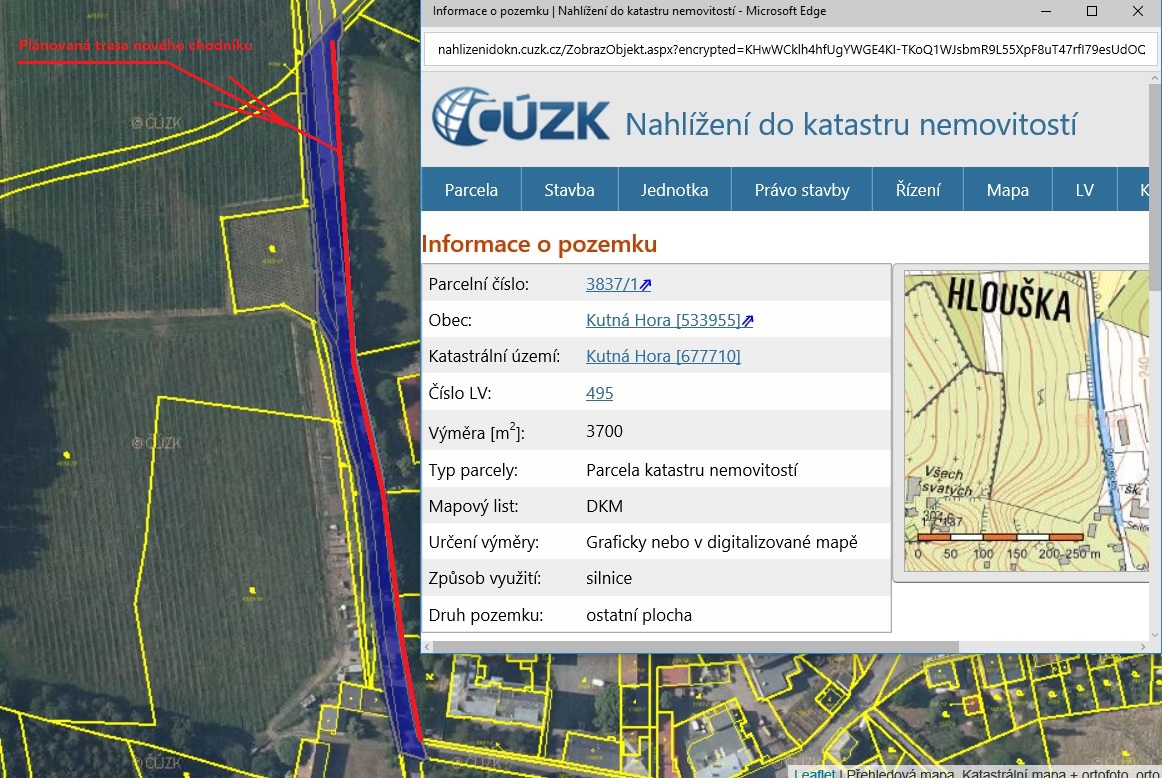 Příloha č.2/ str. 2 VÝZVY POPTÁVKOVÉHO ŘÍZENÍK PROKÁZÁNÍ SPLNĚNÍ KVALIFIKACE A K PODÁNÍ NABÍDKY k plnění veřejné zakázky malého rozsahu s názvem: „Zhotovení dokumentace ke stavebnímu povolení na chodníky ulic Gruntecká ,Čáslavská a podél komunikace Kutná Hora –Poličany “(dále jen: „veřejná zakázka“ nebo „VZ“)ROZSAH A OBSAH PROJEKTOVANÝCH ČINNOSTÍ DLE STAVEBNÍCH OBJEKTŮ Čáslavská délka cca 550m, vlevo ve směru jízdy z KH na Čáslav, projekt by mohl obsahovat variantu umístění chodníku i na druhé straně vozovky, vše na pozemku parc.č.  4516/1 v k.ú. Kutná Hora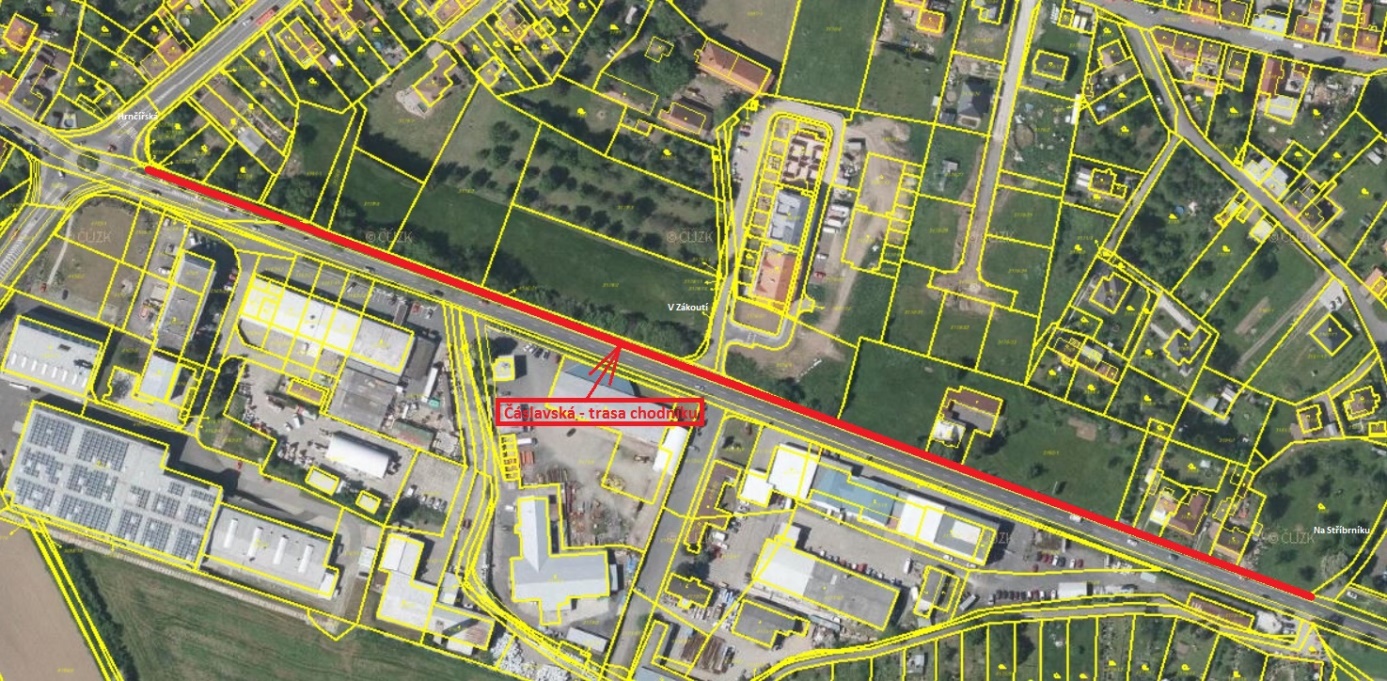 Příloha č.2/ str.3 VÝZVY POPTÁVKOVÉHO ŘÍZENÍK PROKÁZÁNÍ SPLNĚNÍ KVALIFIKACE A K PODÁNÍ NABÍDKY k plnění veřejné zakázky malého rozsahu s názvem: „Zhotovení dokumentace ke stavebnímu povolení na chodníky ulic Gruntecká ,Čáslavská a podél komunikace Kutná Hora –Poličany “(dále jen: „veřejná zakázka“ nebo „VZ“)ROZSAH A OBSAH PROJEKTOVANÝCH ČINNOSTÍ DLE STAVEBNÍCH OBJEKTŮ Kutná Hora-Poličany délka cca 1.050m, vpravo ve směru jízdy z KH na Poličany, vše na pozemku parc.č. 4517/1 v k.ú. Kutná Hora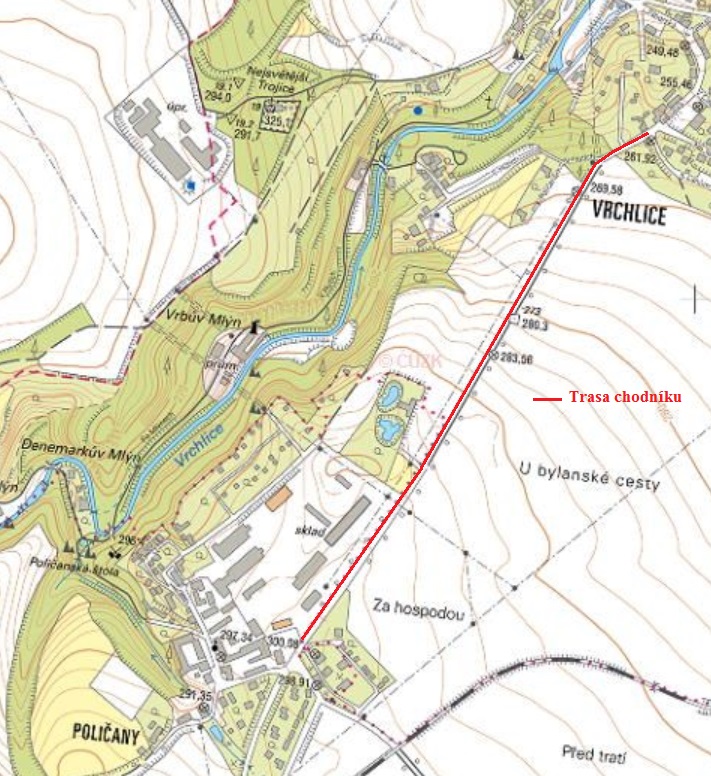 Č.j.:Vyřizuje:Tel.:E-mail:Datum:Skart. znak.V/10Spis. znak:91.1Základní identifikační údaje zadavateleZákladní identifikační údaje zadavateleNázev veřejného zadavatele:Město Kutná HoraStát, okres, obec:CZ, 0205 Kutná Hora, Kutná HoraUlice, číslo popisné, PSČ:Havlíčkovo náměstí 552/1, 284 01IČ:00236195DIČ:není plátce DPHOsoby oprávněné jednat za zadavatele:Ing Josef Viktora, starosta městaKontaktní osoba zadavatele pro veřejnou zakázkuKontaktní osoba zadavatele pro veřejnou zakázkuJméno a příjmení:Ing. J. JanálOrganizace, adresa sídla:Městský úřad, Havlíčkovo nám. 552, 284 01 Kutná Hora,Telefon:+420 327 710 325E-mail:janal@mu.kutnahora.cz pojemvysvětlení pojmudodavatelfyzická nebo právnická osoba, která je schopna dodat požadované zboží, je schopna poskytnout požadovanou službu nebo je schopna provést požadované stavební prácezájemcedodavatel vyzvaný zadavatelem k prokázání kvalifikace a k  podání jeho nabídky k plnění předmětu veřejné zakázky (VZ)uchazečzájemce, který ve stanovené době podal nabídkukvalifikace dodavatelezpůsobilost dodavatele pro plnění veřejné zakázky, kterou dodavatel prokazuje způsobem a v rozsahu dle požadavků zadavatelezadávací dokumentacesoubor dokumentů, údajů, požadavků, technických specifikací a popisů k vymezení předmětu veřejné zakázky v podrobnostech nezbytných pro zpracování nabídkyzadávací podmínkyveškeré požadavky, sdělení a práva zadavatele uvedené ve výzvě, zadávací dokumentaci či jiných dokumentech vztahujících se k sestavení nabídky, k průběhu poptávky nebo k sestavení návrhu smlouvynabídkav širším slova smyslu je souborem dokumentů, listin a údajů sestaveným uchazečem dle zadávacích podmínek obsahujících zejména vlastní nabídku uchazeče k plnění předmětu veřejné zakázky a případně prokázání splnění kvalifikacezadávací lhůtadoba vymezená datem, do kdy je uchazeč vázán obsahem své nabídky k plnění předmětu veřejné zakázkyDruh veřejné zakázky:Veřejná zakázka malého rozsahuPopis předmětu veřejné zakázky a další informace:Zpracování studie a dokumentace ke stavebnímu povolení a územnímu rozhodnutí včetně rozpočtu na chodníky podél komunikací Gruntecká, Čáslavská a spojnice Kutná Hora –Poličany III/03377 v rozsahu uvedeném v příloze č. 2. Dokumentace bude zpracována dle zákona 183/2006 Sb. Ve znění pozdějších přepisů, včetně prováděcích vyhlášek a v souladu se standardem profesních výkonů, které jsou součástí honorářského řádu vydaného ČKAIT, resp. ČKA. Závazné podmínky pro realizaci veřejné zakázky:Dokumentace bude provedena ve dvou fázích: Vypracování studie Po schválení investičním odboremZpracování DSP, DUR včetně vyjádření DOSS včetně položkového rozpočtu Platební podmínky:Po schválení studie bude proplacena částka za studiiPo dokončení DSP konečná fakturaMísto plnění veřejné zakázky:Kutná Hora jmenované komunikaceTermín realizace veřejné zakázky:VIII – XI /2019VYPRACOVÁNÍ STUDIE, XI – XII /2019 VYPRACOVÁNÍ DSP,DUR včetně vyjádření DOSS včetně položkového rozpočtu Termín prohlídky:Nebude organizována – místo veřejně přístupnéMísto a doba srazu účastníků prohlídky:----Předmět prohlídky:-----Místo podání či doručení nabídek:na adrese sídla zadavateleZpůsob podání nabídek:Nabídky, resp. žádosti o účast podávat:
prostřednictvím elektronického nástroje E-ZAK (https://zakazky.kutnahora.cz)Obsah nabídek:Viz příloha č. 1. této výzvyLhůta pro podání nabídek:29. 7. 2019 v 10 hodinProkázání profesních a dalších kvalifikačních předpokladů:-Doklady prokazující příslušná živnostenská oprávnění, která musí být v minimálním rozsahu předmětu této VZ -Výpis z obchodního rejstříku, pakliže je do něj uchazeč zapsán-reference – každý s uchazečů musí doložit zpracování 2 PD až do fáze pravomocně vydaného stavebního povolení a realizační dokumentace na obdobnou akci a to za posledních 5 let. Tedy dopravní stavby – komunikace včetně VO s minimálními rozpočtovými náklady 2 mil Kč,-bez DPH u každé jedné z nich.Základním hodnotícím kriteriem pro zadání této veřejné zakázky je:nejnižší nabídková cena (uvedená v Kč celkem včetně daně z přidané hodnoty)Varianty nabídky:nejsou přípustnéZadání veřejné zakázky na části:není uplatněnoDalší sdělení zadavatele: Případné dotazy k předmětu této veřejné zakázky zasílejte písemnou elektronickou formou  e-mailem nejpozději do 25. 7. 2019 do 11 hodin na adresu kontaktní osoby zadavatele.Vybraný uchazeč bude následně dle potřeby zadavatele telefonicky nebo e-mailem vyrozuměn o výsledku poptávky a vyzván k dalšímu jednání k uzavření smlouvy.Podáním nabídky uchazeče nevznikají žádná práva uchazečů uplatňovat vůči zadavateli jakékoliv nároky či požadavky.Otevírání obálek, posouzení a hodnocení nabídek bude probíhat neveřejně.Podání jakýchkoliv námitek či opravných prostředků dodavatele zadavatel neumožňuje.Dodavateli se nehradí jakékoliv jeho náklady související s tímto poptávkovým řízením i včetně zrušení poptávky.Nabídky se uchazečům nevracejí.Nabídky obsahující řešení nesplňující závazné technické a další podmínky zadavatele budou z poptávkového řízení vyřazeny.Uchazeč je oprávněn podat pouze jednu nabídku bez variantního řešení.Další sdělení zadavatele: Případné dotazy k předmětu této veřejné zakázky zasílejte písemnou elektronickou formou  e-mailem nejpozději do 25. 7. 2019 do 11 hodin na adresu kontaktní osoby zadavatele.Vybraný uchazeč bude následně dle potřeby zadavatele telefonicky nebo e-mailem vyrozuměn o výsledku poptávky a vyzván k dalšímu jednání k uzavření smlouvy.Podáním nabídky uchazeče nevznikají žádná práva uchazečů uplatňovat vůči zadavateli jakékoliv nároky či požadavky.Otevírání obálek, posouzení a hodnocení nabídek bude probíhat neveřejně.Podání jakýchkoliv námitek či opravných prostředků dodavatele zadavatel neumožňuje.Dodavateli se nehradí jakékoliv jeho náklady související s tímto poptávkovým řízením i včetně zrušení poptávky.Nabídky se uchazečům nevracejí.Nabídky obsahující řešení nesplňující závazné technické a další podmínky zadavatele budou z poptávkového řízení vyřazeny.Uchazeč je oprávněn podat pouze jednu nabídku bez variantního řešení.Zadavatel si pro toto poptávkové řízení vyhrazuje práva:- zrušit kdykoliv zadání veřejné zakázky- nevybrat žádného z uchazečů- neuzavřít smlouvu se žádným z uchazečů- měnit nebo doplnit podmínky poptávky v jejím průběhu- odmítnout veškeré předložené nabídky- s vybraným uchazečem dále o návrhu smlouvy jednat a upřesnit si její konečnou podobuZadávací lhůtaZadavatel stanovil dobu, po kterou je uchazeč vázán celým obsahem své nabídky do dne31.12.2019